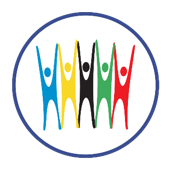 Rodzinne biegi podczas V Charytatywnego Biegu PKO– 14.09.2019Bieg Przedszkolaków – godz. 13.00Sposób i zasady uczestnictwa:Bieg przedszkolaków przewidziany w 3 kategoriach wiekowych:- kat. do lat 4 (ur. do 2015 włącznie)- kat 5 lat (ur. w 2014)- kat. 6 lat (ur. w 2013)Wspólny bieg oraz klasyfikacja dziewczynek i chłopców. Bieg na dystansie ok. 100 m na stadionie lekkoatletycznym. Nie ma wcześniejszych zapisów dziecka na bieg, natomiast wystarczy stawić się na starcie, w odpowiedniej grupie wiekowej (informacje będą przekazywane na bieżąco przez osobę prowadzącą bieg).Nagrody:Każde dziecko otrzyma medal uczestnictwa, natomiast pierwsza „trójka” z każdego biegu otrzyma nagrody, które zostaną wręczone o godz. 13:45 na głównej scenie (opiekunowie proszeni są o dopilnowanie i doprowadzenie dziecka w okolice wejścia na scenę na boisku piłkarskim).Sztafetowe Biegi Rodzinne (składy 4, 3 i 2 osobowe) – start 13.20Biegi sztafetowe rozgrywane na dystansie 400 metrów (jedno okrążenie na stadionie). Docelowo planowane są 3 klasyfikacje (4 osobowa – mama + tata + dziecko + dziecko lub rodzic + dziecko + dziecko + dziecko), 3 osobowa (mama + tata + dziecko lub rodzic + dziecko + dziecko), 2 osobowa (rodzic + dziecko). Przyjmowanie zgłoszeń do biegu od godziny 13.15 w biurze zawodów biegów rodzinnych w w/w kategoriach. Biegamy z pałeczką sztafetową. Składy 4 osobowe po 100 m każda zmiana, 3-osobowe – po ok. 133 m oraz 2osobowe – po 200 m każdy. Dekoracja najlepszych w każdej kategorii przewidziana o godz. 13.55 na głównej scenie.- 3 puchary rodzinne za miejsca 1-3 (w kategorii 4-osobowej), - 3 puchary za miejsca 1-3 (w kategorii 3-osobowej) - 3 puchary za miejsca 1-3 (w kategorii 2-osobowej) - medale dla wszystkich za podium.- drobne upominki od organizatora.*w biegu może wziąć udział prawny opiekun dziecka/dzieci zamiast rodzica